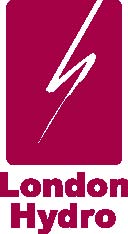 December 21, 2017By RESS, E-mail, and CourierOntario Energy BoardP.O. Box 231927th Floor2300 Yonge StreetToronto, Ontario M4P 1E4Attention: Ms. Kirsten Walli, Board SecretaryDear Ms. Walli,RE: London Hydro Inc. 2018 IRM4 Rate Application, LRAMVA Claim WithdrawalBoard File No. EB-2017-0059London Hydro Inc. filed its application for new rates under the Fourth Generation Incentive Regulation Mechanism (“IRM4”), effective May 1, 2018, on October 4, 2017. The application included a request to recover lost revenues from the 2016 CDM program activities.As it became apparent that lost revenues from savings adjustments for a year in which the corresponding LRAMVA amounts have been approved by the OEB, cannot be claimed, London Hydro respectfully requests to rescind its claim for Year 2016 lost revenues.  London Hydro will request the disposition of LRAMVA related to Year 2016 when it will receive the 2017 final verified results from the IESO, with potentially significant savings adjustments related to the 2016 programs.Should you have any questions or require further information, please contact the undersigned at (519) 661-5800 ext 5587 or via email at nagyj@londonhydro.com.Yours truly,Judith Nagy, CPA, CGASupervising Regulatory Advisor, Finance and Regulatory Affairscc:	Mr. David Arnold, Chief Financial Officer, Vice President of Finance, Corporate Secretary	Mr. Martin Benum, Director of Regulatory Affairs